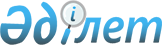 Сарысу ауданы бойынша коммуналдық қалдықтардың түзілу және жинақталу нормаларын, халық үшін тұрмыстық қатты қалдықтарды жинауға, тасымалдауға, сұрыптауға және көмуге арналған тарифтерді бекіту туралыЖамбыл облысы Сарысу аудандық мәслихатының 2023 жылғы 23 қазандағы № 10-3 шешімі
      Қазақстан Республикасының "Экологиялық кодексінің" 365-бабы 3-тармағының 2), 3) - тармақшаларына, Қазақстан Републикасының "Қазақстан Республикасындағы жергiлiктi мемлекеттiк басқару және өзiн-өзi басқару туралы" Заңының 6 бабы, 1-тармағының 15) тармақшасына сәйкес, Сарысу аудандық мәслихаты ШЕШТІ:
      1. Сарысу ауданы бойынша коммуналдық қалдықтардың түзiлу және жинақталу нормалары осы шешiмнің 1-қосымшасына сәйкес бекiтiлсiн.
      2. Сарысу ауданы бойынша халық үшін тұрмыстық қатты қалдықтарды жинауға, тасымалдауға, сұрыптауға және көмуге арналған тарифтері осы шешiмнің 2-қосымшасына сәйкес бекiтiлсiн.
      3. Осы шешiм алғашқы ресми жарияланған күнiнен кейiн күнтiзбелiк он күн өткен соң қолданысқа енгiзiледi. Сарысу ауданы бойынша коммуналдық қалдықтардың түзілу және жинақталу нормалары Сарысу ауданы бойынша халық үшін қатты тұрмыстық қалдықтарды жинауға, тасымалдауға, сұрыптауға және көмуге арналған арналған тарифтері
      Жинаудың және тасымалдаудың өзіндік құны 1 м3 тұрмыстық қатты қалдықтар – 927,77 теңге.
      Сұрыптаудың өзіндік құны 1 м3 тұрмыстық қатты қалдықтар – 742,62 теңге.
      Көмудің өзіндік құны 1 м3 тұрмыстық қатты қалдықтар – 174,33 теңге.
      2023 жылы тұрмыстық қатты қалдықтарды жинау, тасымалдау, сұрыптау және көму бойынша қызметтердің құнын есептеу (айлық есептік көрсеткіш – 3 450 теңге).
      1. Жайлы және жайлы емес үй иелігі тұрғыны үшін тұрмыстық қатты қалдықтарды жинау, тасымалдау, сұрыптау және көму бойынша қызметтердің құнын есептеу
      2. Шаруашылық жүргізуші субьектілердің абоненттері үшін (жеке және заңды тұлғалар) тұрмыстық қатты қалдықтарды жинау, әкетуге, жою және көму бойынша қызметтердің құнын есептеу.
      3. Тұрмыстық қатты қалдықтарды полигонда көму қызметінің ақысы
					© 2012. Қазақстан Республикасы Әділет министрлігінің «Қазақстан Республикасының Заңнама және құқықтық ақпарат институты» ШЖҚ РМК
				
      Сарысу аудандық 

      мәслихат төрағасы 

Ш. Мұсабеков
Сарысу аудандық мәслихатының 2023 жылғы 23 қазандағы №10-3 шешіміне 1 қосымша
№
Коммуналдық қалдықтар жинақталатын объектілер
Есептік бірлік
Коммуналдық қалдықтардың жиналған жылдық шамасы, м3
1
Жайлы үйлер
жайлы емес үйлер
1 тұрғын
1,6
1
Жайлы үйлер
жайлы емес үйлер
1 тұрғын
1,9
2
Жатақханалар, интернаттар, балалар үйлері, қарттар үйлері және сол сияқтылар
1 орын
1
3
Қонақүйлер, санаторийлер, демалыс үйлері
1 орын
0,84
4
Балабақшалар, бөбекжайлар
1 орын
0,5
5
Мекемелер, ұйымдар, офистер, кеңселер, жинақ банктері, байланыс бөлімшелері
1 қызметкер
0,91
6
Емханалар
1 келіп кету
0,085
7
Ауруханалар, өзге де емдеу-сауықтыру мекемелері
1 төсек-орын
1,2
8
Мектептер және өзге де оқуорындары
1 оқушы
0,3
9
Мейрамханалар, дәмханалар, қоғамдық тамақтану мекемелері
1 отыратын орын
1,07
10
Театрлар, кинотеатрлар, концерт залдары, түнгі клубтар, ойынханалар, ойын автоматтарының залы
1 отыратын орын
0,37
11
Мұражайлар, көрмелер
Жалпы алаңы, 1 м2
0,09
12
Стадиондар, спорт алаңдары
Жоба бойынша 1 орын
0,07
13
Спорт, би және ойын залдары
Жалпы алаңы, 1 м2
0,05
14
Азық-түлік, өнеркәсіптік тауар дүкендері, супермаркеттер
Сауда алаңы, 1 м2
0,8
15
Машиналардан сату
Сауда орнының 1 м2
0,35
16
Базарлар, сауда павильондары, дүңгіршектер, сөрелер
Сауда алаңы,
1 м2
0,27
17
Азық-түлік тауарларының көтерме базалары, қоймалары
Жалпы алаңы, 1 м2
0,34
18
Өнеркәсіптік тауарлардың көтерме базалары, қоймалары
Жалпы алаңы, 1 м2
0,6
19
Тұрмыстық қызмет көрсету үйі: халыққа қызмет көрсету
Жалпы алаңы 1 м2
0,5
20
Вокзалдар, автовокзалдар, әуежайлар
Жалпы алаңы 1 м2
1
21
Жағажайлар, бассейндер
Жалпы алаңы 1 м2
0,4
22
Дәріханалар
Сауда алаңы 1 м2
2
23
Автотұрақтар, автомобильді жуу орындары, автожанар май станциялары, гараждар
1 машина-орын
2,1
24
Автомобиль шеберханалары
1 жұмысшы
0,15
25
Гараж кооперативтері
1 гаражға
1,25
26
Шаштараздар, косметикалық салондар
1 жұмыс орны
0,5
27
Кір жуатын орындар, химиялық тазалау орындары, тұрмыстық техниканы жөндеу орындары, тігін ательесі
Жалпы алаңы 1 м2
0,9
28
Зергерлік, аяқ киімді, сағаттарды жөндеу шеберханалары
Жалпы алаңы 1 м2
0,95
29
Жөндеу және қызмет көрсету орындары (кілттер жасау және сол сияқтылар.)
1 жұмыс орны
0,41
30
Моншалар, сауналар
Жалпы алаңы 1 м2
0,8
31
Қаланың аумағында жаппай іс-шаралар ұйымдастыратын заңды ұйымдар
1000 қатысушы
2,04Сарысу аудандық мәслихатының 2023 жылғы 23 қазандағы №10-3 шешіміне 2 қосымша
№
Атауы
тенге
1. Тұрмыстық қатты қалдықтарды жинау және тасымалдау, 1 м3
1. Тұрмыстық қатты қалдықтарды жинау және тасымалдау, 1 м3
1. Тұрмыстық қатты қалдықтарды жинау және тасымалдау, 1 м3
1.1.
Жинау және тасымалдау 1 м3 тұрмыстық қатты қалдықтар үшін
927,77
1.2.
Рентабельділігі, 16,75%
0
1.3.
Қосылған құн салықсыз тариф
927,77
2. Тұрмыстық қатты қалдықтарды сұрыптау, 1 м3
2. Тұрмыстық қатты қалдықтарды сұрыптау, 1 м3
2. Тұрмыстық қатты қалдықтарды сұрыптау, 1 м3
2.1.
Сұрыпталған 1 м3 тұрмыстық қатты қалдықтар
742,62
2.2.
Рентабельділігі, 16,75%
0
2.3.
Қосылған құн салықсыз тариф
742,62
3. Тұрмыстық қатты қалдықтарды сұрыптау тарифі, 1 м3
3. Тұрмыстық қатты қалдықтарды сұрыптау тарифі, 1 м3
3. Тұрмыстық қатты қалдықтарды сұрыптау тарифі, 1 м3
3.1.
Көму 1 м3 тұрмыстық қатты қалдықтар
174,33
3.2.
Рентабельділігі, 16,75%
0
3.3.
Барлығы
174,33
3.4.
Қоршаған ортаға эмиссия үшін төлемақы 1 м3 тұрмыстық қатты қалдықтар (3 450 теңге*0,38*0,2*0,2)
52,44
3.5.
Қосылған құн салықсыз тариф
226,77
4. Тұрмыстық қатты қалдықтарды жинау, тасымалдау, сұрыптау және көму, айына 1 адамға тариф
4. Тұрмыстық қатты қалдықтарды жинау, тасымалдау, сұрыптау және көму, айына 1 адамға тариф
4. Тұрмыстық қатты қалдықтарды жинау, тасымалдау, сұрыптау және көму, айына 1 адамға тариф
4.1.
Қосылған құн салықсыз тариф 1 м3 (стр.1.3. +стр.2.3.+стр.3.5.), теңге
1 897,16
4.2.
Қосылған құн салығы 12 %, тенге
227,66
4.3.
Барлығы, тариф бойынша 1 м3, теңге
2 124,82
4.4.
1 адамға айына арналған тариф: 
жайлы үйлер, қосылған құн салығымен, теңге 
қосылған құн салықсыз, теңге
283,31
4.4.
1 адамға айына арналған тариф: 
жайлы үйлер, қосылған құн салығымен, теңге 
қосылған құн салықсыз, теңге
252,96
4.5.
1 адамға айына арналған тариф: 
жайлы емес үйлер, қосылған құн салығымен, теңге 
қосылған құн салықсыз, теңге
336,43
4.5.
1 адамға айына арналған тариф: 
жайлы емес үйлер, қосылған құн салығымен, теңге 
қосылған құн салықсыз, теңге
300,38
1. Тұрмыстық қатты қалдықтарды жинау және тасымалдау, 1 м3
1. Тұрмыстық қатты қалдықтарды жинау және тасымалдау, 1 м3
1. Тұрмыстық қатты қалдықтарды жинау және тасымалдау, 1 м3
1.1.
1 м3 тұрмыстық қатты қалдықтарды жинау және тасымалдау
927,77
1.2.
Рентабельділігі, 16,75%
0
1.3.
Қосылған құн салықсыз тариф
927,77
2. Тұрмыстық қатты қалдықтарды сұрыптау бойынша, 1 м3 тарифі
2. Тұрмыстық қатты қалдықтарды сұрыптау бойынша, 1 м3 тарифі
2. Тұрмыстық қатты қалдықтарды сұрыптау бойынша, 1 м3 тарифі
2.1.
Сұрыпталған 1 м3 тұрмыстық қатты қалдықтар
742,62
2.2.
Рентабельділігі, 16,75%
0
2.3.
Барлығы
742,62
2.4.
Қосылған құн салықсыз тариф
742,62
3. Тұрмыстық қатты қалдықтарды көму, 1 м3
3. Тұрмыстық қатты қалдықтарды көму, 1 м3
3. Тұрмыстық қатты қалдықтарды көму, 1 м3
3.1.
1 м3 тұрмыстық қаттықалдықтарды көму
174,33
3.2.
Рентабельділігі,16,75%
0
3.3.
Барлығы
174,33
3.4.
Қоршаған ортаға эмиссия үшін төлемақы 1 м3 тұрмыстық қатты қалдықтар (3 450 теңге*0,38*0,2)
262,2
3.5.
Қосылған құн салықсыз тариф
436,53
4. Тұрмыстық қатты қалдықтарды жинау, тасымалдау, сұрыптау және көму, 1 м3 үшін
4. Тұрмыстық қатты қалдықтарды жинау, тасымалдау, сұрыптау және көму, 1 м3 үшін
4. Тұрмыстық қатты қалдықтарды жинау, тасымалдау, сұрыптау және көму, 1 м3 үшін
4.1.
Барлығы, тариф 1 м3 үшін (стр.1.3.+стр.2.4.+стр.3.5.), теңге
2 106,92
4.2.
Қосылған құн салығы 12 %, тенге
252,83
4.3.
Жиыны, тариф 1 м3 үшін қосылған құн салығымен, теңге
2 359,75
№
Атауы
теңге
теңге
№
Атауы
1 м3
1 тонна
1.Тұрғындардан тұрмыстық қатты қалдықтарды көму
1.Тұрғындардан тұрмыстық қатты қалдықтарды көму
1.Тұрғындардан тұрмыстық қатты қалдықтарды көму
1.Тұрғындардан тұрмыстық қатты қалдықтарды көму
1.1.
Тұрмыстық қатты қалдықтарды көмуге, 1 м3
174,33
871,65
1.2.
Рентабельділігі, 16,75%
0
0
1.3.
Барлығы
174,33
871,65
1.4.
Қоршаған ортаға эмиссия үшін төлемақы 1 м3 тұрмыстық қатты қалдықтар (3 450 тенге*0,38*0,2*0,2)
52,44
1.5.
Қоршаған ортаға эмиссия үшін төлемақы 1 т тұрмыстық қатты қалдықтар (3 450 тенге*0,38*0,2)
262,2
1.6.
Барлығы
226,77
1 133,85
1.7.
Қосылған құн салығы 12 %, теңге
27,21
136,05
1.8.
Барлығы тұрмыстық қатты қалдықтары көму тарифі
253,98
1 269,9
2. Шаруашылық субъектілерден тұрмыстық қатты қалдықтарды көму
2. Шаруашылық субъектілерден тұрмыстық қатты қалдықтарды көму
2. Шаруашылық субъектілерден тұрмыстық қатты қалдықтарды көму
2. Шаруашылық субъектілерден тұрмыстық қатты қалдықтарды көму
2.1.
Тұрмыстық қатты қалдықтарды көму, 1 м3
174,33
871,65
2.2.
Рентабельділігі, 16,75%
0
0
2.3.
Барлығы
174,33
871,65
2.4.
Қоршаған ортаға эмиссия үшін төлемақы 1 м3 тұрмыстық қатты қалдықтар (3 450 тенге*0,38*0,2)
262,2
2.5.
Қоршаған ортаға эмиссия үшін төлемақы 1 м3 тұрмыстық қатты қалдықтар (3 450 тенге*0,38)
1 311
2.6.
Барлығы
436,53
2 182,65
2.7.
Қосылған құн салығы 12 %, теңге
52,38
261,9
2.8.
Барлығы тұрмыстық қатты қалдықтарды көму тарифі
488,91
2 444,55